АДМИНИСТРАЦИЯ ВЕСЬЕГОНСКОГО МУНИЦИПАЛЬНОГО ОКРУГА ТВЕРСКОЙ ОБЛАСТИП О С Т А Н О В Л Е Н И Ег. Весьегонск17.09.2020	                        № 408О внесении изменений в постановление  Администрации Весьегонского муниципального округа  от 30.12.2019 № 521 п о с т а н о в л я ю:Внести  следующие изменения в муниципальную программу Весьегонского  муниципального округа Тверской области « Развитие системы образования Весьегонского муниципального округа Тверской области » на 2020-2025 годы, утвержденную  постановлением Администрации Весьегонского муниципального округа  от 30.12.2019 № 521 В паспорте программы раздел « Объем и источники финансирования муниципальной программы по годам ее реализации  в разрезе подпрограмм на 2020 год  изложить в следующей редакции:В   Подпрограмме 1 « Организация дошкольного образования»    таблицу  «Объем бюджетных ассигнований, выделенных на реализацию подпрограммы  «Организация   дошкольного образования»»,  изложить в следующей редакции:В  подпрограмме 2 «Совершенствование системы   общего образования»    таблицу « Объем бюджетных ассигнований, выделенный на реализацию подпрограммы  «Совершенствование системы    общего образования»»,  изложить в следующей редакции:1.4  В подпрограмме 4 « Комплексная безопасность образовательных учреждений» таблицу « Объем бюджетных ассигнований, выделенных на реализацию подпрограммы «Комплексная безопасность образовательных учреждений»,  изложить в следующей редакции:1.5   В подпрограмме 4 « Комплексная безопасность образовательных учреждений Весьегонского района» таблицу  « Перечень мероприятий по безопасности ОУ под бюджетные ассигнования на 2020 год в соответствии с предписаниями надзорных органов « изложить в следующей редакции: Характеристику муниципальной программы Весьегонского муниципального округа Тверской области « Развитие системы образования Весьегонского муниципального округа» на 2020-2025 годы  изложить в новой редакции ( прилагается ).Обнародовать настоящее постановление  и разметить  на информационных стендах Весьегонского муниципального округа  Тверской области  и на официальном сайте Администрации Весьегонского муниципального округа  Тверской области в информационно-телекоммуникационной сети Интернет.Настоящее постановление вступает в силу  со дня его принятия . Контроль за выполнением настоящего постановления возложить на заместителя Главы Администрации Весьегонского муниципального округа, заведующего  Отделом культуры   Живописцеву Е.А.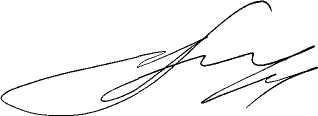 Глава Весьегонского муниципального округа                                                                                         А.В.ПашуковОбъемы и источники финансирования муниципальной программы по годам ее реализации  в разрезе подпрограммФинансирование программы осуществляется за счет средств районного бюджета в следующих объёмах (руб.): всего: 2019 год –  152 907 573,16В том числе: подпрограмма 1 – 45 038 280, 01подпрограмма 2 –  76 495 328,15подпрограмма 3 –   6 486 844,00подпрограмма 4 –  17 913 386,00подпрограмма 5-     475 220,00подпрограмма 6 -   1 098 000,00Обеспечивающая программа –  5 400 515,00Годы реализации муниципальной программыОбъем бюджетных ассигнований, выделенный на реализацию подпрограммы«Организация   дошкольного образования» (рублей)Объем бюджетных ассигнований, выделенный на реализацию подпрограммы«Организация   дошкольного образования» (рублей)Итого,рублейГоды реализации муниципальной программыЗадача  1Задача 22020 г.20 393 500,0024 644 780,0145 038280, 012021 г.20 397 000,0022 411 135,0042 808 135,002022 г.20 397 000,0021 411 135,0041 808 135,002023 г.20 397 000,0021 411 135,0041 808 135,002024 г. 20 397 000,0021 411 135,0041 808 135,002025 г.20 397 000,0021 411 135,0041 808 135,00Всего, рублей122 378 500,00132 700 455,00255078 955,01Годы реализации муниципальной программыОбъем бюджетных ассигнований, выделенный на реализацию подпрограммы« Совершенствование системы    общего образования» (рублей)Объем бюджетных ассигнований, выделенный на реализацию подпрограммы« Совершенствование системы    общего образования» (рублей)Объем бюджетных ассигнований, выделенный на реализацию подпрограммы« Совершенствование системы    общего образования» (рублей)Итого,рублейГоды реализации муниципальной программыЗадача  1Задача 2Задача 32020 г.911 439,0045 468 200,0030 115 689,1576 495 328,152021 г.911 439,0045 676 300,0029 690 256,0076 277 995,002022 г.911 438,0045 676 300,0028 623 706,0075 211 444,002023 г.911 438,0045 676 300,0028 623 706,0075 211 444,002024 г. 911 438,0045 676 300,0028 623 706,0075 211 444,002025 г.911 438,0045 676 300,0028 623 706,0075 211 444,00Всего, рублей5 468 630,00273 846 700,00174 300 769,10616 099,10Годы реализации муниципальной программыОбъем бюджетных ассигнований, выделенный на реализацию подпрограммы «Комплексная безопасность образовательных учреждений»  (рублей)Объем бюджетных ассигнований, выделенный на реализацию подпрограммы «Комплексная безопасность образовательных учреждений»  (рублей)Итого,рублейГоды реализации муниципальной программыЗадача  1Задача 22020 г.  17 913 386,000 17 913 386,002021 г.0002022 г.0002023 г. 0002024 г.0002025 г.000Всего, рублей  17 913 386,000913 386,00УчреждениеПеречень работ на 2020 год в соответствии с предписаниями надзорных органов,  и решениями  судаМуниципальный бюджет( рублей)Областной бюджет( рублей)Ремонт образовательных учрежденийРемонт образовательных учрежденийРемонт образовательных учрежденийМБОУ « Весьегонская СОШ»Проектно – сметная документация на замену оконных блоков в корпусе1200 000,00МБОУ « Весьегонская СОШ» Ремонт кровли корпуса 21 495 000,005 784 000,00МБОУ « Весьегонская СОШ»Ремонт спортивного зала , корпус1142 090,00МБОУ « Весьегонская СОШ»Замена дверного блока  и тамбура   в столовой, корпус 152 207,00МБОУ « Весьегонская СОШ»Ремонт крыльца4 412,00МБОУ « Весьегонская СОШ»Установка трехсекционной ванны, ремонт водопровода и канализации на пищеблоке, корпус 265 627,00МБОУ « Весьегонская СОШ»Ремонт санузла , корпус 285 555,00МБОУ « Весьегонская СОШ»Оборудование локальных вытяжных систем на пищеблоках корпусов 1 и2 40 000,00МБОУ « Весьегонская СОШ»Ремонт пожарной сигнализации  в учебных корпусах 1 и 252 000,00МБОУ « Весьегонская СОШ»Установка умывальной раковины в кабинете 20 000,00МБОУ « Весьегонская СОШ»Ремонт помещений корпуса 1 и 233 109,00Итого2 190 000,005 784 000,00МБОУ Кесемская СОШ Ремонт кровли здания941 600,003 643 000,00МБОУ Кесемская СОШЗамена оконных блоков 601 800,002 328 700,00Итого1 543 400,005 971700,00МБОУ « Чамеровская СОШ»Составление проектно-сметной документации150 000,00Итого150 000,00МБОУ «Большеовсяниковская ООШ»Ремонт  системы отопления 40 000,00Итого 40 000,00Итого школы3 923 400,0011 755 700,00МДОУ детский сад № 3Ремонт прачечной 263 800,00МДОУ детский сад № 4Косметический ремонт пищеблока и прачечной 71 687,00МДОУ детский сад № 4Ремонт веранды41 446,00МДОУ детский сад № 4Ремонт ограждения140 053,00Итого 253 186,00МДОУ детский сад №5Ремонт кровли16 377,99Итого:16 377,99МДОУ детский сад №6 Пени по земельному налогу, штраф3 622,01Итого3 622,01МДОУ детский сад №7Замена оконных блоков 301 000,001 146 300,00МДОУ детский сад №7 Проектно-сметная документация на ремонт кровли150 000,00Итого451 000,001 146 300,00МДОУ Чамеровский детский садРемонт системы канализации 100  000,00Итого100 000,00Итого детские сады1 087 986,001 146 300,00ВСЕГО 5 011 386,00902 000,00